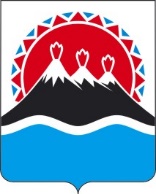 П О С Т А Н О В Л Е Н И ЕПРАВИТЕЛЬСТВА  КАМЧАТСКОГО КРАЯ                   г. Петропавловск-КамчатскийПРАВИТЕЛЬСТВО ПОСТАНОВЛЯЕТ:1. Внести в государственную программу Камчатского края «Сохранение языков коренных малочисленных народов Севера, Сибири и Дальнего Востока Российской Федерации, проживающих в Камчатском крае», утвержденную постановлением Правительства Камчатского края от 22.11.2019 № 497-П, изменения согласно приложению к настоящему постановлению.2. Настоящее постановление вступает в силу после дня его официального опубликования.Приложение к постановлению Правительства Камчатского края                                                от [Дата регистрации]                      № [Номер документа] Изменения в государственную программу Камчатского края «Сохранение языков коренных малочисленных народов Севера, Сибири и Дальнего Востока Российской Федерации, проживающих в Камчатском крае», утвержденную постановлением Правительства Камчатского края от 22.11.2019 № 497-П (далее - Программа) В паспорте Программы:раздел «Объемы бюджетных ассигнований Программы» паспорта Программы изложить в следующей редакции:раздел «Объемы бюджетных ассигнований подпрограммы «Развитие языков коренных малочисленных народов Севера, Сибири и Дальнего Востока Российской Федерации, проживающих в Камчатском крае» (далее – Подпрограмма) изложить в следующей редакции:Приложение 3 к Программе изложить в следующей редакции:[Дата регистрации]№[Номер документа]О внесении изменений в государственную программу Камчатского края «Сохранение языков коренных малочисленных народов Севера, Сибири и Дальнего Востока Российской Федерации, проживающих в Камчатском крае», утвержденную постановлением Правительства Камчатского края от 22.11.2019  № 497-ППредседатель Правительства Камчатского края[горизонтальный штамп подписи 1]Е.А. Чекин«Объем бюджетных ассигнований Программы общий объем финансирования Программы составляет 12 370,00000 тыс. рублей, в том числе:1) за счет средств федерального бюджета (по согласованию) – 0,00000 тыс. рублей; 2) за счет средств краевого бюджета –                     12 370,00000 тыс. рублей, в том числе:а) по годам реализации:2020 год – 1 460,00000 тыс. рублей;2021 год – 1 160,00000 тыс. рублей;2022 год – 2 500,00000 тыс. рублей;2023 год – 2 500,00000 тыс. рублей;2024 год – 2 375,00000 тыс. рублей;2025 год – 2 375,00000 тыс. рублей;3) за счет средств местных бюджетов (по согласованию) – 0,00000 тыс. рублей.».«Объем бюджетных ассигнований Подпрограммы общий объем финансирования Подпрограммы составляет 12 370,00000 тыс. рублей, в том числе:1) за счет средств федерального бюджета (по согласованию) – 0,00000 тыс. рублей;2) за счет средств краевого бюджета –              12 370,00000 тыс. рублей, в том числе:а) по годам реализации:2020 год – 1 460,00000 тыс. рублей;2021 год – 1 160,00000 тыс. рублей;2022 год – 2 500,00000 тыс. рублей;2023 год – 2 500,00000 тыс. рублей;2024 год – 2 375,00000 тыс. рублей;2025 год – 2 375,00000 тыс. рублей;3) за счет средств местных бюджетов (по согласованию) – 0,00000 тыс. рублей.».